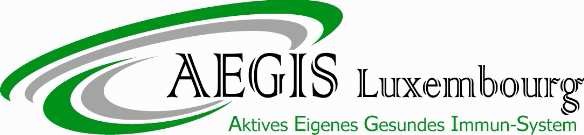 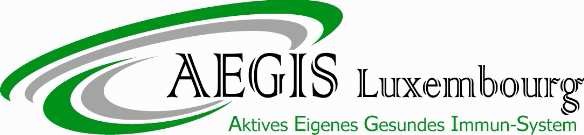 VORTRAG mit Austausch und Diskussion:Schlüssel zur wahren Gesundheit – ganz ohne Impfung!Wer hat noch Angst vor Krankheit?Dr. med. habil., Dr. rer. nat. Karl J. Probst aus Trier referiert zu den Themen gesunde Ernährung und falsche Sicherheit durch ImpfungenDienstag, 6. Oktober 2015, 19.15 UhrHotel Bel-Air Sport & Wellness1 Rue de BerdorfL - 6409 Echternach(Bushaltestelle „Bel Air“ direkt am Hotel, Linien 111, 113, 417, 848 – großer Parkplatz am Hotel) Saal „Pianobar“ - Beginn: 19.15Medizinisches Wissen, ärztliche Erfahrung und Forschung seit über 35 Jahren:Dr. med. habil. Dr. rer. nat. Karl J. Probst ist habilitierter Arzt und promovierter Physiker, internationaler Referent, Gesundheitscoach, Buchautor und Medizinjournalist auf dem Gebiet der Ganzheitsmedizin und natürlicher Gesundheitslehre.   Dr. Probst praktizierte jahrelang im Ausland. In Südamerika vermittelte er zahlreichen Interessenten naturheilkundliches Wissen. In Bolivien verwirklichte er sein Entwicklungshilfeprojekt, indem er rund tausend Menschen zu Gesundheitsberatern ausbildete und ihnen damit zu einer wirtschaftlichen Existenzgrundlage verhalf.
Aufgrund seiner jahrzehntelangen Erfahrungen und des Studiums alternativer und natürlicher Heilmethoden im In- und Ausland, dem Studium alter Schriften über scheinbar verloren gegangenes Wissen, zahlreicher Selbstversuche, haben sich sinnvolle ganzheitliche Behandlungsmethoden herauskristallisiert. Diese ergänzte Dr. Probst im Laufe der Jahre durch neue Erkenntnisse, so dass er schließlich als Quintessenz seiner Erfahrungen in der Praxis daraus ein eigenes ganzheitlich orientiertes Gesundheitskonzept zur Behandlung akuter, vor allem aber chronischer, entzündlicher und degenerativer Erkrankungen schaffen konnte: Die natürliche Detox-Revitalisierungs-Therapie.   http://www.dr-probst.com
In seinem neuen, im Druck befindlichen, Buch: „Die Elektronenkur – Der Schlüssel zur wahren Gesundheit“ zeigt Dr. Dr. Probst anhand zahlreicher Illustrationen ernährungsphysiologische Zusammenhänge auf für eine eiserne Gesundheit bis ins hohe Alter.www.aegis.lu – www.facebook.com/AegisLuxemburg 